附件1中国矿业权评估师协会会员服务系统登录及继续教育报名方式说明会员登录（一）系统网址http://app.camra2006.org.cn/Appraisers/login.aspx（建议使用google浏览器）登录分为会员用户登录和新会员入会登录。（二）会员用户名密码1. 用户名为矿业权评估师姓名（不可有空格）2. 密码为矿业权评估师18位身份证号码后六位3. 会员直接点击登录即可。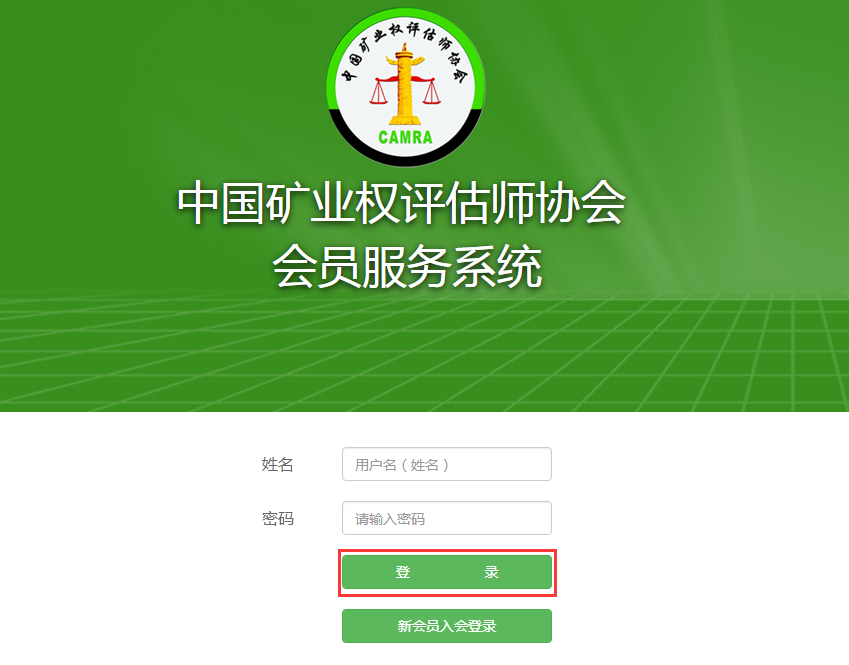 （三）新会员入会（已入会会员省略本项）1．在系统登录页面，按照第二条规则输入用户名、密码后点击新会员入会登录履行入会手续。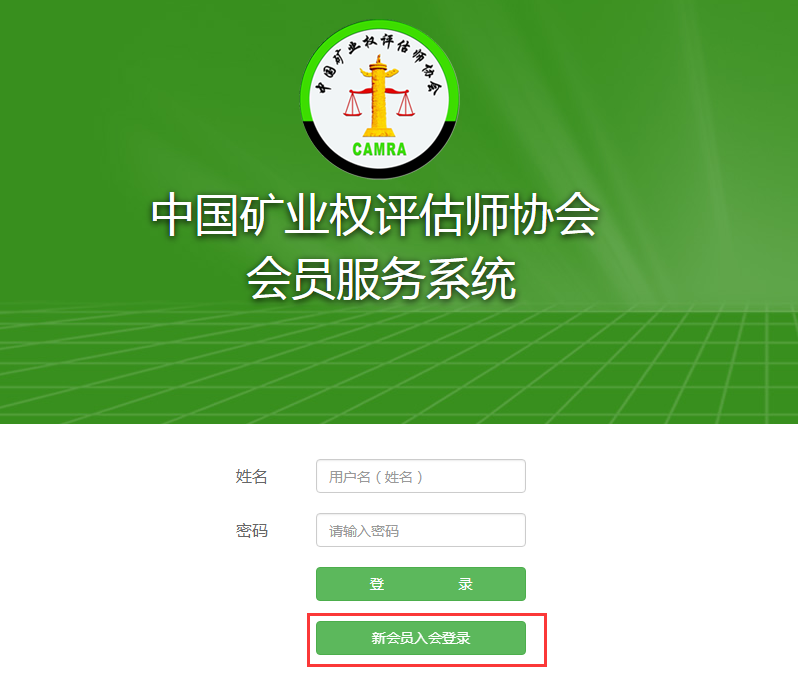 2. 所在机构为矿评协会员单位的直接选择省份，选择机构，确认机构；所在机构为非会员单位，则直接点击“非表中会员机构”按钮自行填写。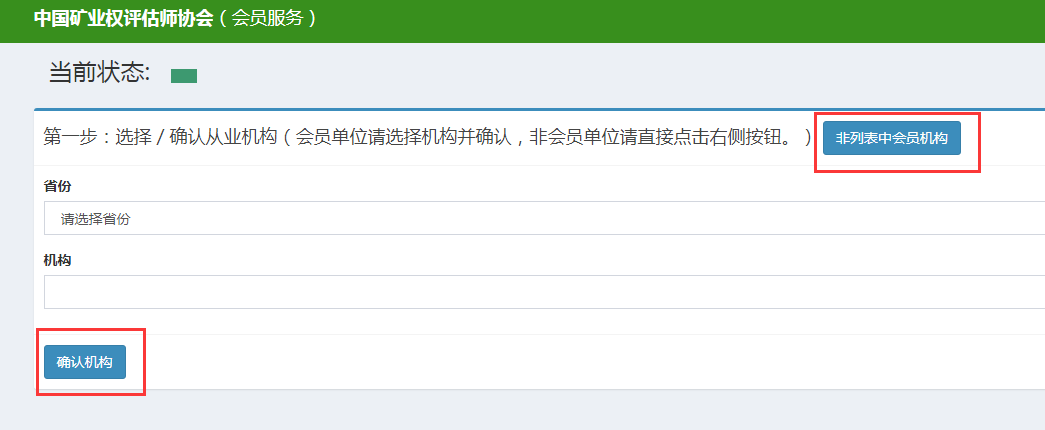 3. 补充完善个人资料，保存。然后按要求上传矿业权评估师照片（JPJ）。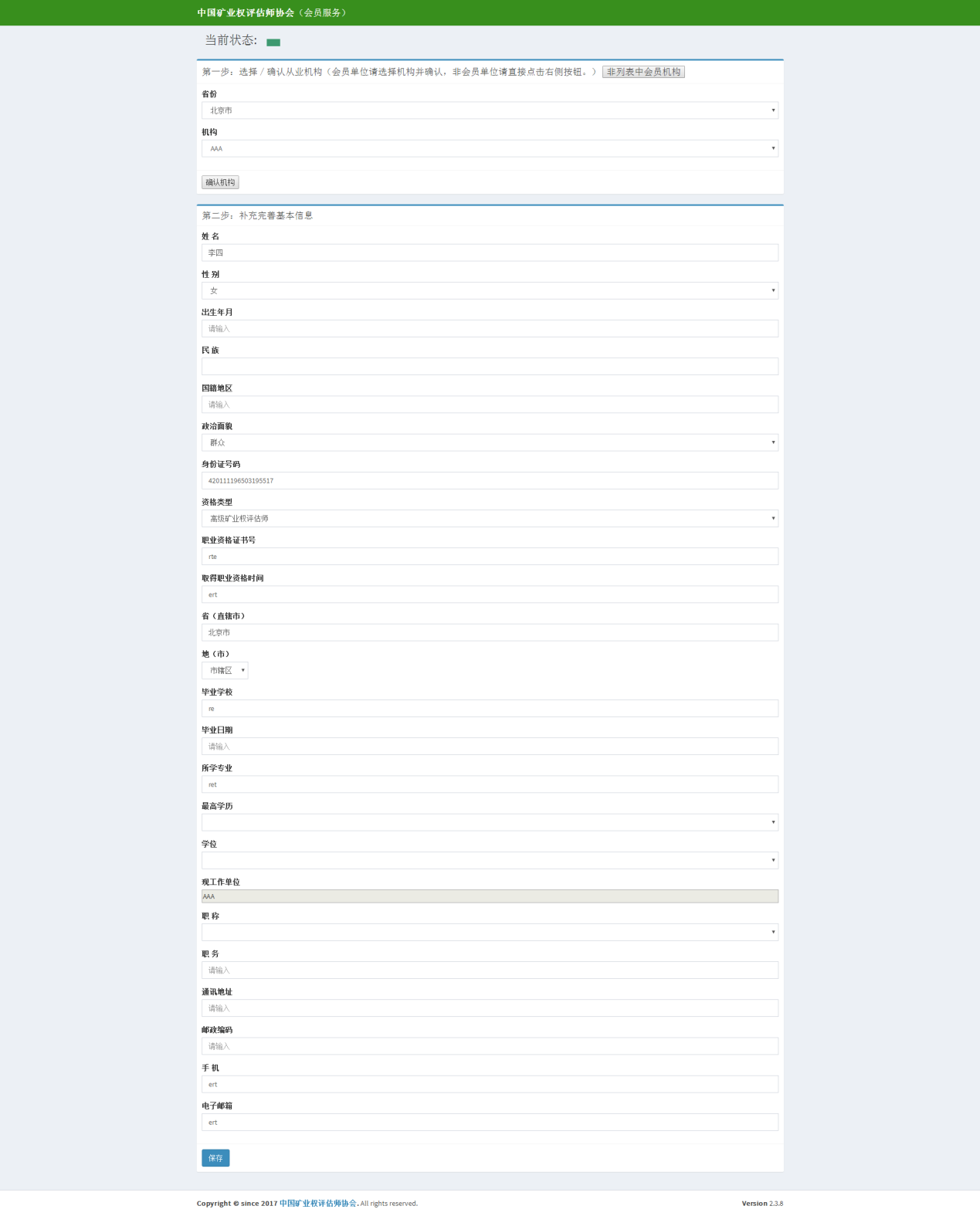 4. 打印申请表，签字并盖章后上传申请表扫描件。5. 提交申请，等待矿评协审核。6. 矿评协审核通过后，按照会员登录（二）登录会员服务系统。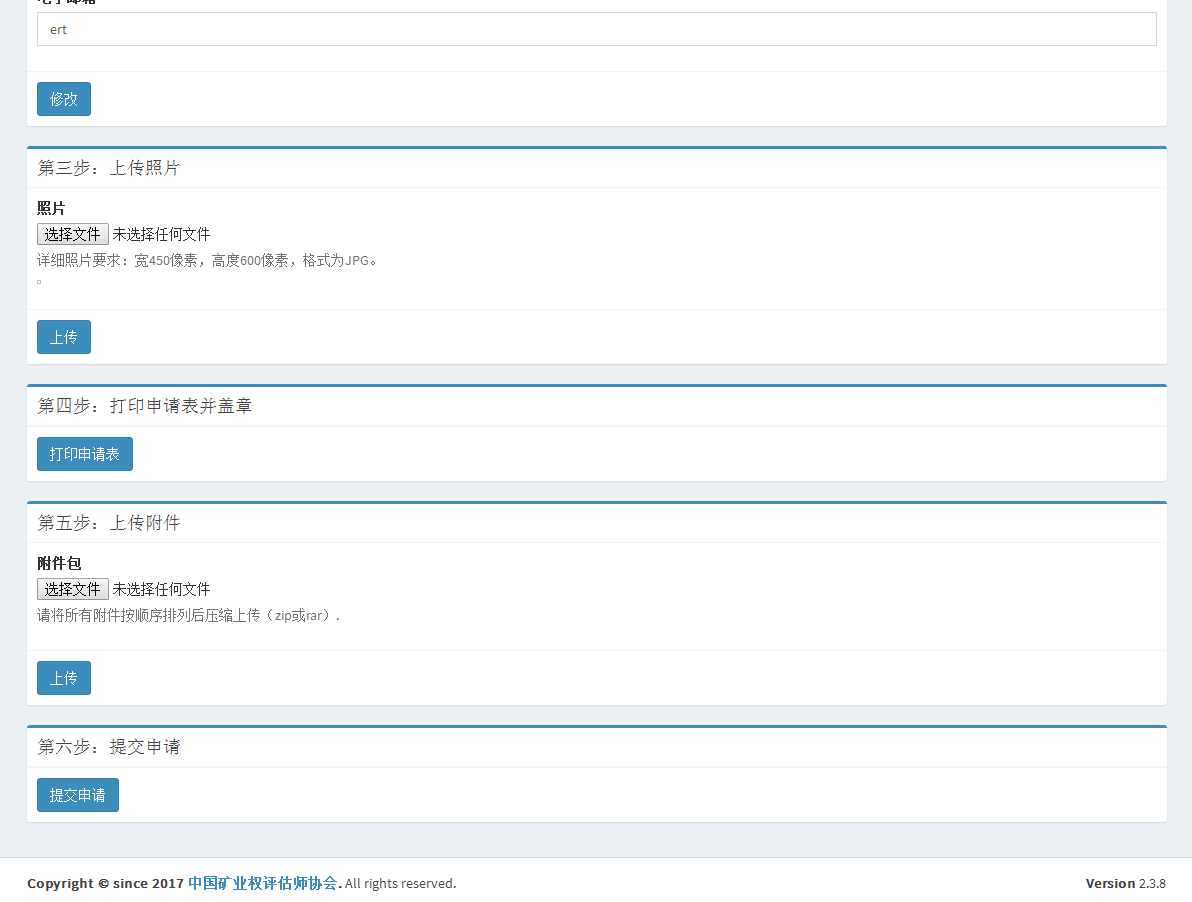 二、继续教育报名1. 在会员服务系统登录界面，按照会员登录（二）输入用户名、密码后点击登录。2. 在左侧菜单栏选择“继续教育”，点击“培训报名”。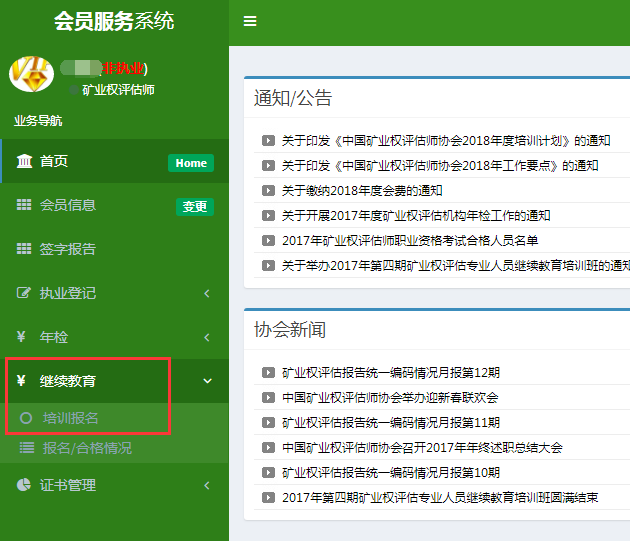 3. 在课程列表中查找要报名的课程，点击“查看/报名”。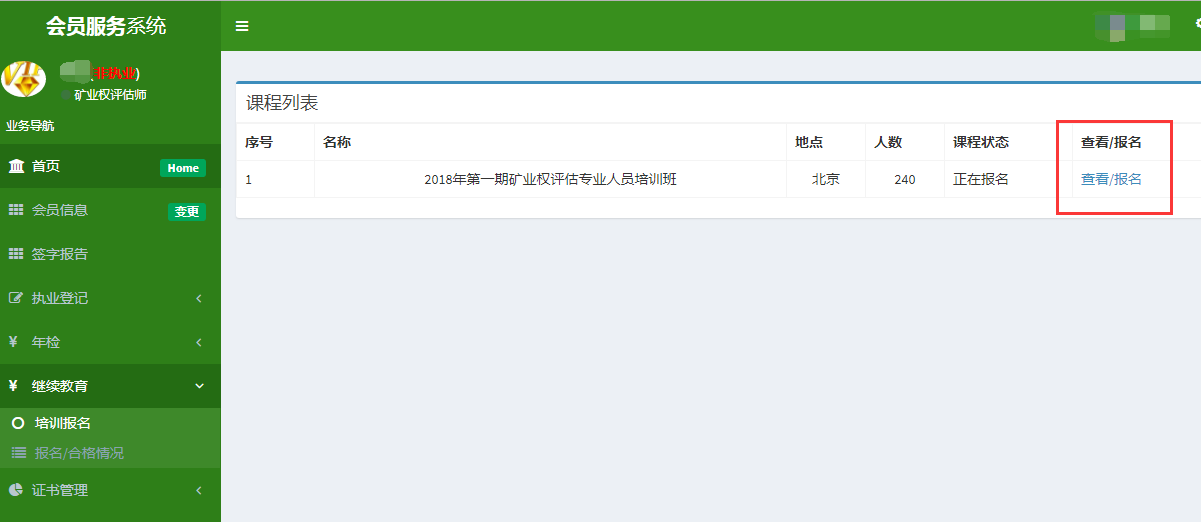 4. 在“第一步确认报名并补充报名信息”中选择“住宿情况”点击确认报名。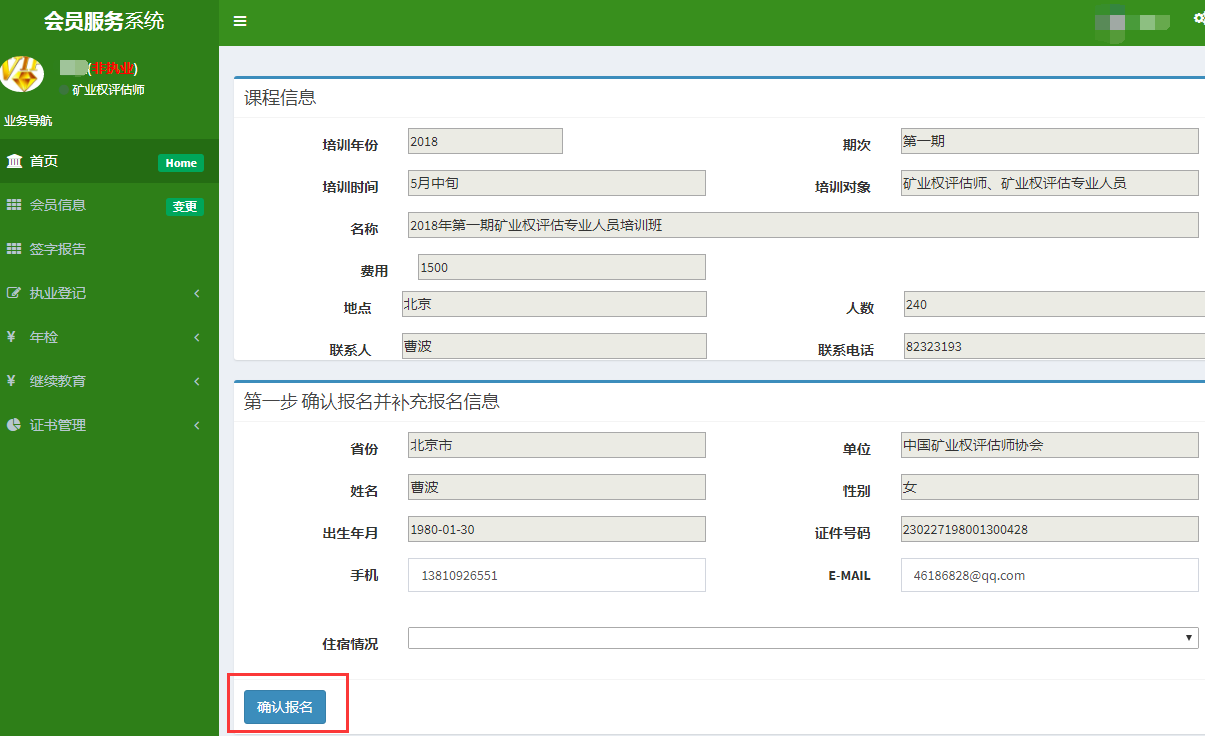 5. 完成线下汇款后，上传缴费凭证及发票开具信息表，多人同一汇款单，请在汇款单和发票开具信息表中注明所有报名人员，并各自上传。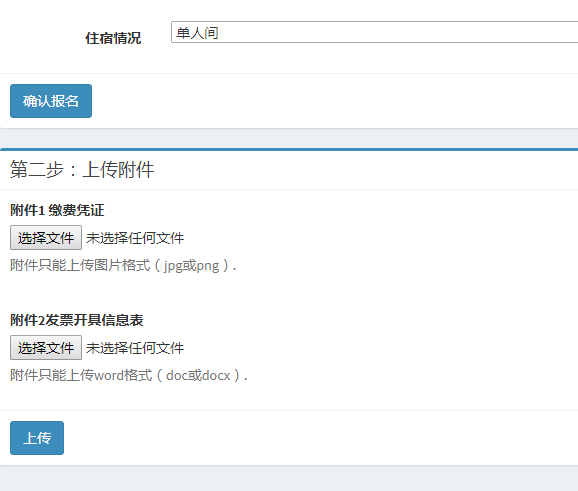 6. 矿评协核实后，确认报名成功，报名人员可在 “报名/合格情况”中查看报名状态。7.培训结束后，学员可在“报名/合格情况”中查看培训合格情况。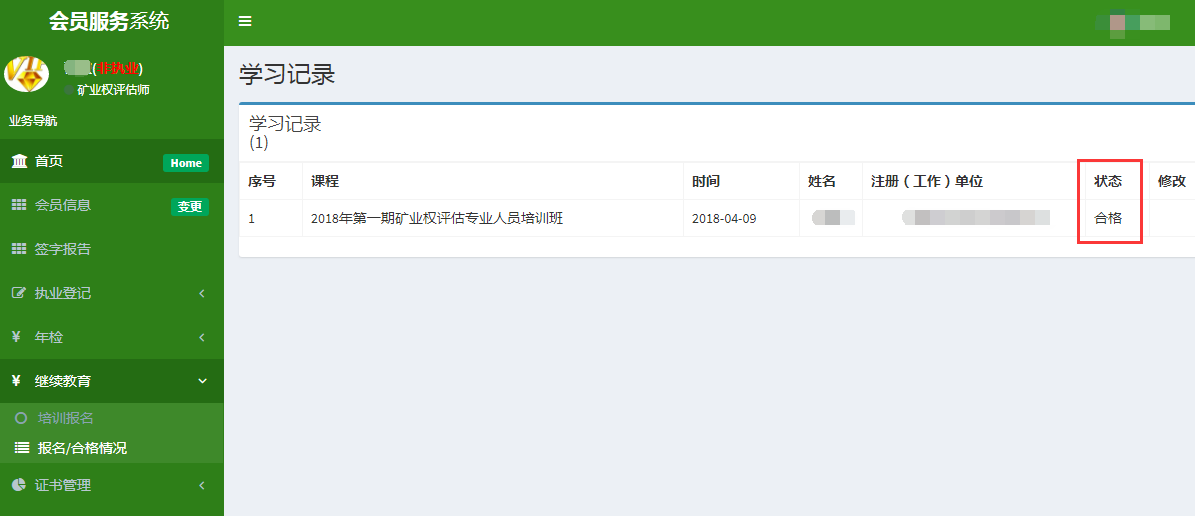 